The HENLEY CollegeEQUALITY, DIVERSITY & INCLUSION (EDI) INFORMATION LEAFLETACADEMIC YEAR 2014-2015 SUMMER TERM ISSUENEPAL EARTHQUAKE APPEALFollowing the devastating earthquake in Nepal in April 2015 the Henley College set up an appeal to collect donations to help the victims of the earthquake. There are 22 Nepalese contract cleaners working at the College most of whom have families and know communities which have been devastated by the recent earthquake.  The College collected in excess of 3,000 kilograms of blankets/sleeping bags/duvets, warm clothing, waterproof clothing/ponchos, tents, children/baby clothing/nappies/baby wipes, dry food, tinned food and LED torches from the College and local Henley community.Suzanne Fahey baked cupcakes and together with the Chartwells Catering Team sold them in the Deanfield Refectory and raised £85 for the appeal.   There have been further contributions made by the College’s Nepalese community.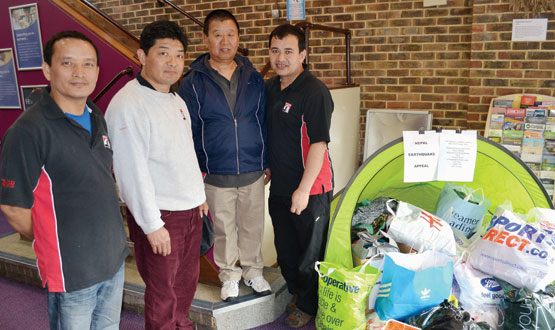 EDI DISPLAYThere is a display in the Rotherfield Reception celebrating the College’s EDI achievements and events.MALALA YOUSAFZAI DISPLAY Malala Yousafzai became the youngest Nobel Peace Prize winner in 2014 at 17 years old.  There is a display in the D5 foyer celebrating her life and achievements as a global advocate for millions of girls denied a formal education due to social, economic, legal or political factors.  Malala’s advocacy has grown into an international movement and the Malala Fund has helped girls under threat of the Taliban in Pakistan, Syrian refugees in Lebanon and Jordan, girls affected by the Ebola crisis in Sierra Leone, girls kidnapped or under threat of Boko Haram in Nigeria and girls from rural areas and the slums in Kenya.     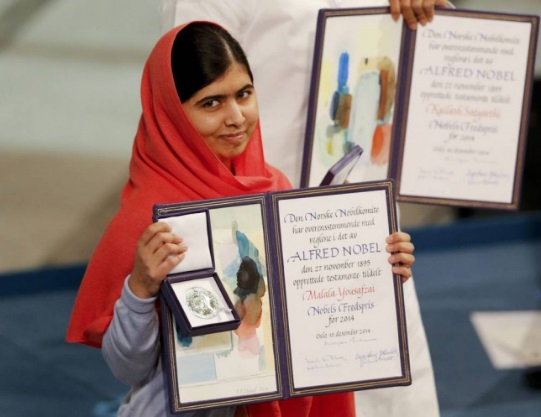 EDI STUDENT SURVEYStudent views are very important to us and in February 2015 there was an anonymous survey of the understanding, experience and views of students regarding Equality, Diversity and Inclusion at the Henley College.  The results of this survey have been analysed and a report presented to the Governors.  The EDI Steering Group discussed the report and made recommendations which will be implemented.  GENERAL ELECTIONIn April and May there was a display in the D1 corridor cabinet about the main manifesto pledges of the Conservatives, Green Party, Labour, Liberal Democrats and UKIP regarding policies affecting young people such as the minimum wage, zero hours contracts and apprenticeships. The display encouraged students to get involved noting that there are almost 200 swing seats which required less than a 5% swing to change hands.  In all but 6 of these the number of students is larger than the swing required.  If more young people vote parties will develop youth policies and this will improve their lives leading to a greater engagement with politics and therefore encouraging more young people to vote. The Conservative, Green, Labour, Liberal and UKIP parliamentary candidates for the Henley Constituency held a questions and answers session at the College during April for staff and students over the course of a week.AMNESTY INTERNATIONAL STOP TORTURE CAMPAIGNOn Thursday June 25th, the day before International Day in Support of Victims of Torture, there was a stall in the D5 foyer from 12 noon until 1 pm to raise funds for Amnesty’s work on human rights.   EDI ACTION PLAN FOR THE PERIOD11th APRIL to 17 JULY 2015ACTIONBy WhomBy WhenSTATUSEDI CalendarPublish EDI Calendar on a monthly basis LibraryMonthlyIncrementalMalala Yousafzai DisplayDisplay in the D5 foyer applauding the life and achievements of Malala Yousafzai, the youngest Nobel Peace Prize winner at 17 year old.LibraryMarch 2015CompletedEDI DisplayDisplay celebrating the College’s EDI highlights in the Rotherfield ReceptionSDEAJune 2015CompletedLGBT GroupRegular meetings of the LGBT GroupBRICIncrementalIncrementalInternational Relations Discussion GroupRegular weekly meetings of the International Discussion Group JPANIncrementalIncrementalChristian UnionRegular weekly meetings of the Christian Union Group AREIIncrementalIncrementalAmnesty InternationalRegular weekly meetings of the College Amnesty International Group SBINIncrementalIncrementalEDI Steering Group MeetingMeeting of EDI Steering Group. EDI Steering Group17 June 2015CompletedAmnesty International Stop Torture CampaignCake sale in the D5 foyer to raise funds for Amnesty’s work on human rightsAmnesty International Youth Group25 June 2015CompletedStudent AmbassadorsLGBT and Amnesty International Student Ambassadors to be trained in autumn term  BRIC/SBINAutumn TermOngoingFaith and Belief AmbassadorsMeeting regarding Faith and Belief Ambassadors following on from the visit by the Venerable Martin Gorick.AREI/BRIC/SDEAAutumn TermOngoingEDI October EventAnnual EDI Event to be heldOctober Event Focus Group14 October 2015Scheduled